1.Пояснительная записка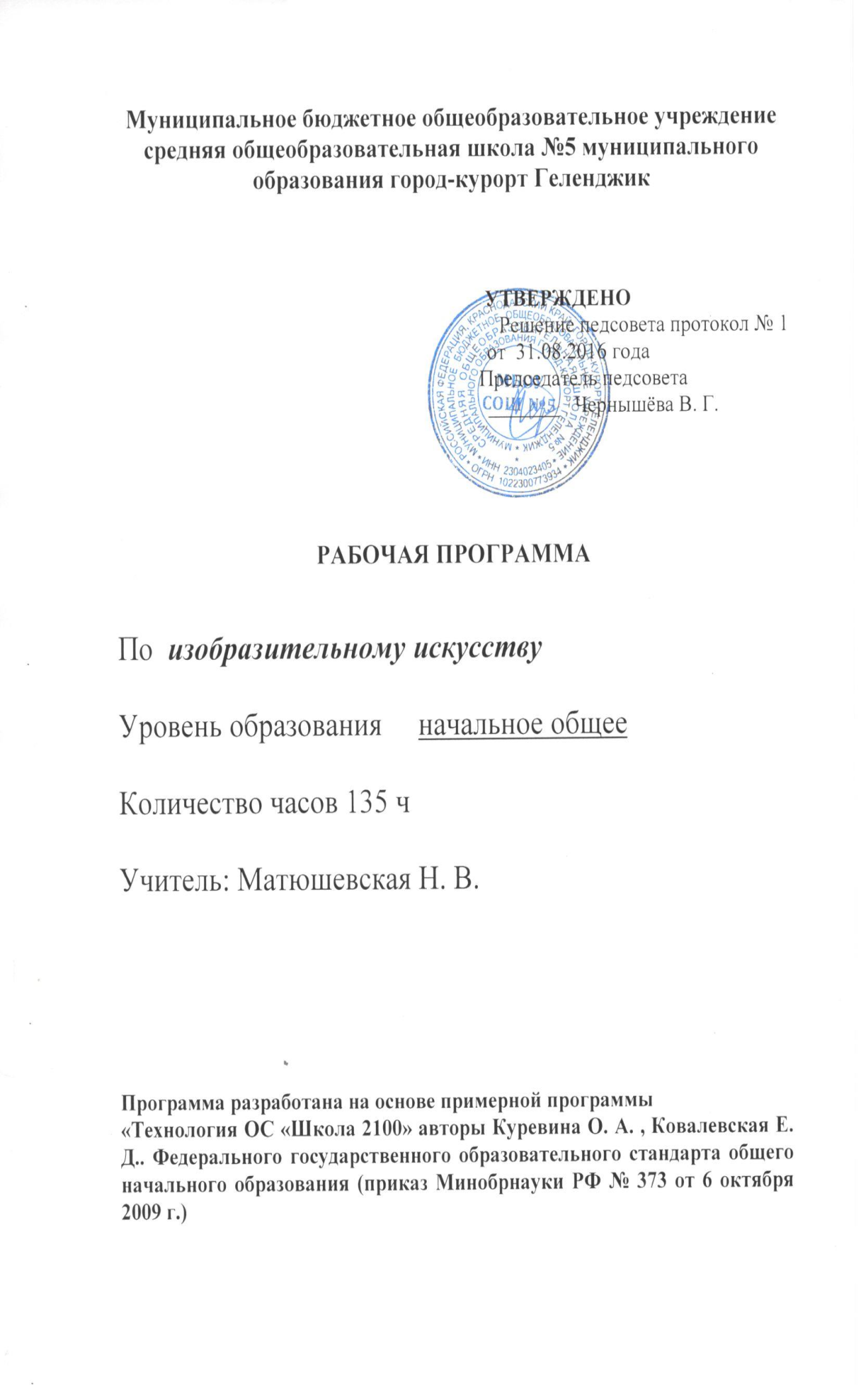 Рабочая программа по предмету «Изобразительное искусство» составлена на основе примерной программы по предмету по предмету «Изобразительное искусство»,основной образовательной программы начального общего образования МБОУ СОШ №5, программы «Избразительное искусство» ОС «Школа 2100», автор О.А. Куревина, Е.Д. КовалевскаяОсновные цели курса:1. Воспитание культуры личности, формирование интереса к искусству как части общечеловеческой культуры, средству познания мира и самопознания.2. Воспитание в детях эстетического чувства.3. Получение учащимися первоначальных знаний о пластических искусствах в искусствоведческом аспекте.4.  Развитие умения воспринимать и  анализировать   содержание различных произведений искусства.5. Развитие воображения и зрительной памяти.6. Освоение элементарной художественной грамотности и основных  приёмов изобразительной деятельности.7.  Воспитание в  учащихся умения согласованно и  продуктивно работать в группах.8. Развитие и практическое применение полученных знаний и умений (ключевых компетенций) в проектной деятельности.Очень важную роль  в процессе развития и воспитания личности играет предмет  «Изобразительное искусство»,  так   как он  нацелен  на формирование  образного мышления  и  творческого  потенциала детей, на развитие у них  эмоционально-ценностного отношения к миру.Одной из важнейших задач образования в начальной школе является  формирование  функционально  грамотной   личности, обладающей  не  только предметными, но  и  универсальными знаниями и умениями. Основы  функциональной грамотности закладываются  в начальных классах, в том  числе и через  приобщение детей  к художественной  культуре,  обучение их   умению видеть  прекрасное  в жизни и искусстве, эмоционально воспринимать произведения искусства и  грамотно формулировать  своё  мнение о  них, а  также – умению пользоваться полученными практическими навыками в повседневной жизни и в проектной деятельности (как индивидуальной, так и  коллективной). Эти  навыки и  умения, безусловно, обогащают внутренний мир  учащихся, существенно расширяют их кругозор и дают  им  возможность более  осознанно и цельно постигать  окружающий мир.Учебники  «Изобразительное искусство» («Разноцветный  мир») для  1-го,  2-го,  3-го  и 4-го  классов, авторы О.А. Куревина, Е.Д. Ковалевская, представляют собой  единый курс для  обучения и эстетического развития младших школьников восптывают в них  интерес к искусству, развивают зрительную память, умение замечать прекрасное в окружающем мире, формируют у детей наглядно-образное и логическое мышление, совершенствуют их речевые  навыки и обеспечивают понимание основных законов изобразительного искусства. Учащиеся поэтапно осваивают начальные навыки изобразительной Деятельности2.Общаяхарактеристикаучебногопредмета Воспитание культуры личности, формирование интереса к искусству как части общечеловеческой культуры, средству познания мира и самопознания, формирование эмоционального и осознанного отношения к миру – важнейшие линии развития личности ученика средствами курса изобразительного искусства.Благодаря  развитию современных информационных технологий современные школьники  гораздо больше информированы,  рациональнее и логичнее мыслят, но в то же  время у многих из них  существуют проблемы с эмоционально-образным мышлением и восприятием  красоты мира.Перед  педагогом встаёт трудная задача построить урок таким образом,  чтобы, с одной  стороны, научить детей  эмоционально воспринимать  произведения искусства, уметь  выражать свои чувства, а с другой – обеспечить усвоение необходимых знаний и умений.Особенностями данного курса являются:1) Сочетание иллюстративного материала с познавательным и с ориентированным на практические занятия в области овладения  первичными навыками художественной и  изобразительной деятельности.Авторы исходят  из  того,   что  объёмы учебников ограничены, а представления об искусстве у  современных младших школьников, как правило, отрывочны и случайны. Поэтому следует для  облегче- ния  восприятия необходимой для  освоения курса информации максимально использовать имеющийся у детей  жизненный опыт  и именно на его основе объяснять им смысл главных понятий изобразительного  искусства,  постепенно вводить  по  ходу   изучения  материала искусствоведческие термины и  понятия, закрепляя  теоретический материал уроков с помощью выполнения практических заданий, данных  в рабочих тетрадях. При  этом  необходимо учить детей  не стесняться эмоционально реагировать на объекты искусства, чувствовать образный строй  произведений и  осмысленно излагать  и  защищать свою точку зрения.2) Последовательность, единство и взаимосвязь теоретических  и практических заданий.Основной способ получения знаний  деятельностный подход.Чрезвычайно важно, чтобы  ребёнок понимал значение технологии выполнения  творческих работ, мог  в  дальнейшем  самостоятельно построить алгоритм выполнения аналогичных заданий. Это способствует возникновению  навыка  осмысления  и  закрепления   своего опыта.  Таким  образом,  школьник  может  научиться  делать  любое новое дело,  самостоятельно осваивая его.В результате изучения предлагаемого курса у учащихся складывается  представление о структуре изобразительного искусства и   его месте   в  жизни  современного человека,  одновременно развивается эмоционально-образное восприятие мира и предметов искусства, возникает потребность в творческой деятельности и уверенность в своих силах, воспитывается эстетический вкус  и понимание гармонии.3) Творческая направленность заданий, их разнообразие, учёт индивидуальности ученика, дифференциация по уровням выполнения, опора на проектную деятельность.Традиционно в  основе   обучения лежит  усвоение знаний.  Если исходить  из   такой  цели  образования,  предлагаемое содержание курса изобразительного искусства в начальной школе слишком объёмное. Поэтому  авторы  руководствуются традиционным для  учебников «Школы  2100»  принципом минимакса. Согласно этому   принципу учебники содержат избыточные знания,  которые учащиеся  могут усвоить, а также избыточные задания, которые они могут  выполнить по  собственному желанию.  В  то  же  время важнейшие понятия и связи, входящие в минимум содержания (стандарт), должны усвоить все ученики.4)  Практическая значимость, жизненная востребованность результата деятельности.Процесс обучения должен сводиться к выработке навыка истолкования своего  опыта. Это достигается тем,  что  учащиеся в процессе обучения используют полученные знания во время выполнения конкретных практических и  в  то  же  время  творческих  заданий.  Это могут   быть   поздравительные открытки,  календари,  театральные спектакли, плакаты и панно для  оформления класса. Решение проблемных творческих продуктивных задач  – главный  способ  осмысления мира.5) Воспитание в детях умения согласованно работать в коллективе.Многие   итоговые творческие  задания  могут   быть   выполнены только при  условии разумно организованной  работы группы учащихся, а  возможно, и  всего  класса. В процессе выполнения  этих работ  каждый  ребёнок учится осознавать важность своей  роли   в выполнении общего  задания, уважать своих  товарищей и продуктивно работать в группе. 3.Описание местаучебногопредмета вучебномпланеСогласно учебному плану МБОУСОШ №5 всего на изучение учебного предмета «Изобразительное искусство» в начальной школе выделяется 135 часов, из них в 1-м классе - 33 часа (1 ч. в неделю, 33 учебные недели); по 34 часа во 2-х, 3-х и 4-х классах (1 ч. в неделю, 34 учебные недели в каждом классе)». 4.Описание ценностныхориентиров содержанияучебногопредметаПри  изучении каждой темы, при  анализе произведений искусства   необходимо постоянно  делать  акцент  на   гуманистической составляющей искусства: говорить о таких категориях, как красота, добро, истина, творчество, гражданственность, патриотизм, ценность природы и  человеческой жизни.5.Планируемые результаты освоения учебного предмета «Изобразительное искусство»1классЛичностные результаты.У  обучающихся будут сформированы (базовый уровень)· положительное отношение к урокам изобразительного искусства.Обучающиеся получат возможность для формирования: (повышенный уровень)· познавательной мотивации к изобразительному искусству;· чувства уважения к народным художественным традициям России;· внимательного отношения к красоте окружающего мира, к произведениям искусства;· эмоционально-ценностного отношения к произведениям искусства и изображаемой действительности.Метапредметные результаты.Регулятивные УУД.Обучающиеся научатся: (базовый уровень)· адекватно воспринимать содержательную оценку своей работы учителем;· выполнять работу по заданной инструкции;· использовать изученные приёмы работы красками;· осуществлять пошаговый контроль своих действий, используя способ сличения своей работы с заданной в учебнике последовательностью;· вносить коррективы в свою работу;Обучающиеся получат возможность научиться: (повышенный уровень)· понимать цель выполняемых действий,· адекватно оценивать правильность выполнения задания;· анализировать результаты собственной и коллективной работы по заданным критериям;· решать творческую задачу, используя известные средства;· включаться в самостоятельную творческую деятельность(изобразительную, декоративную и конструктивную).Познавательные УУД.Обучающиеся научатся: (базовый уровень)· «читать» условные знаки, данные в учебнике;· находить нужную информацию в словарях учебника;· вести поиск при составлении коллекций картинок, открыток;· различать цвета и их оттенки,· соотносить объекты дизайна с определённой геометрической формой.Обучающиеся получат возможность научиться: (повышенный уровень)· осуществлять поиск необходимой информации для выполнения учебных заданий, используя справочные материалы учебника;· различать формы в объектах дизайна и архитектуры;· сравнивать изображения персонажей в картинах разных художников;· характеризовать персонажей произведения искусства;· группировать произведения народных промыслов по их характерным особенностям;· конструировать объекты дизайна.Коммуникативные УУД.Обучающиеся научатся: (базовый уровень)· отвечать на вопросы, задавать вопросы для уточнения непонятного;· комментировать последовательность действий;· выслушивать друг друга, договариваться, работая в паре;· участвовать в коллективном обсуждении;· выполнять совместные действия со сверстниками и взрослыми при реализации творческой работы.Обучающиеся получат возможность научиться: (повышенный уровень)· выражать собственное эмоциональное отношение к изображаемому;· быть терпимыми к другим мнениям, учитывать их в совместной работе;· договариваться и приходить к общему решению, работая в паре;· строить продуктивное взаимодействие и сотрудничество со сверстниками и взрослыми для реализации проектной деятельности (под руководством учителя).Предметные результаты.Учащиеся 1класса должны знать/понимать: (базовый уровень)основные жанры и виды произведений изобразительного искусствауметь:различать основные и составные, теплые и холодные цвета;узнавать отдельные произведения выдающихся отечественных художников (В. М. Васнецов, И. И. Левитан);сравнивать отдельные виды изобразительного искусства (графики, живописи, декоративно-прикладного искусства);использовать художественные материалы (гуашь, акварельные краски, цветные карандаши, бумага);применять основные средства художественной выразительности в рисунке, живописи и скульптуре (с натуры, по памяти и воображению); в декоративных и конструктивных работах: иллюстрациях к произведениям литературы и музыки;использовать приобретенные знания и умения в практической деятельности и повседневной жизни:для самостоятельной творческой деятельности; обогащение опыта восприятия произведений изобразительного искусства;оценки произведений искусства (выражения собственного мнения) при посещении выставки.Обучающиеся получат возможность научиться: (повышенный уровень)- выполнять простейшие исследования (наблюдать, сравнивать, сопоставлять);- осуществлять практический поиск и открытие нового знания и умения;- решение доступных творческих художественных задач (общий дизайн, оформление);- простейшее проектирование (принятие идеи, поиск и отбор необходимой информации, окончательный образ объекта, определение особенностей объекта;2 классЛичностные результатыУ обучающихся будут сформированы: (базовый уровень)· положительная мотивация и познавательный интерес к урокам изобразительного искусства;· внимательное отношение к красоте окружающего мира,к произведениям искусства;· эмоционально-ценностное отношение к произведениям искусства и изображаемой действительности.Обучающиеся получат возможность для формирования: (повышенный уровень)· чувства сопричастности к культуре своего народа, чувства уважения к мастерам художественного промысла;· положительной мотивации к изучению различных приёмов и способов живописи, лепки, передачи пространства;· интереса к посещению художественных музеев, выставок;Метапредметные результатыРегулятивныеУУДОбучающиеся научатся: (базовый уровень)· понимать цель выполняемых действий,· понимать важность планирования работы;· выполнять действия, руководствуясь выбранным алгоритмом или инструкцией учителя;· осуществлять контроль своих действий, используя способ сличения своей работы с заданной в учебнике последовательностью;· адекватно оценивать правильность выполнения задания;· осмысленно выбирать материал, приём или технику работы;· анализировать результаты собственной и коллективной работы по заданным критериям;· решать творческую задачу, используя известные средства;Обучающиеся получат возможность научиться: (повышенный уровень)· продумывать план действий при работе в паре, при создании проектов;· объяснять, какие приёмы, техники были использованы в работе, как строилась работа;· различать и соотносить замысел и результат работы;· включаться в самостоятельную творческую деятельность (изобразительную, декоративную и конструктивную).Коммуникативные УУДОбучающиеся научатся: (базовый уровень)· выражать собственное эмоциональное отношение к изображаемому;· уметь слышать, точно реагировать на реплики;· учитывать мнения других в совместной работе;· договариваться и приходить к общему решению, работая в паре;· строить продуктивное взаимодействие и сотрудничество со сверстниками и взрослыми для реализации проектной деятельности (под руководством учителя).Обучающиеся получат возможность научиться: (повышенный уровень)· выражать собственное эмоциональное отношение к изображаемому при посещении декоративных, дизайнерских и архитектурных выставок, музеев изобразительного искусства, народного творчества и др.;· соблюдать в повседневной жизни нормы речевого этикета и правила устного общения;· задавать вопросы уточняющего характера по содержанию и художественно- выразительным средствам. Предметные результатыУчащиеся 2 класса должнызнать/понимать: (базовый уровень)-основные жанры и виды произведений изобразительного искусства начальные сведения о средствах выразительности и эмоционального воздействия рисунка (линия, композиция, контраст света и тени, размер, характер, сочетание оттенков цвета, колорит и т.п.);-основные средства композиции (высота горизонта, точка зрения, контрасты тени и света, цветовые отношения, выделение главного центра);-простейшие сведения о наглядной перспективе, линии горизонта, точке схода и т.д.;начальные сведения о светотени (свет, тень, полутень, блик, рефлекс, собственная и падающая тени), о зависимости освещения предмета от силы и удаленности источника освещения;-о делении цветового круга на группу «холодных» и «теплых» цветов, промежуточный зеленый, на  хроматические и ахроматические цвета;-начальные сведения о видах современного декоративно-прикладного искусства и их роли в жизни человека;-начальные сведения о художественной народной резьбе по дереву, украшении домов, предметов быта, керамике, вышивке, дизайне;-роль фантазии и преобразования форм и образов в творчестве художника;о деятельности художника;-особенности работы акварельными и гуашевыми красками, а также назначение палитры. уметь:-высказывать простейшие суждения о картинах и предметах декоративно-прикладного искусства;-стремиться верно и выразительно передавать в рисунке простейшую форму, основные пропорции, общее строение и цвет предметов;-использовать формат листа в соответствии с задачей и сюжетом;-использовать навыки компоновки;-передавать пространственное отношение ;использовать приобретенные знания и умения в практической деятельности и повседневной жизни:-для самостоятельной творческой деятельности;- обогащение опыта восприятия произведений изобразительного искусства;-оценки произведений искусства (выражения собственного мнения) при посещении выставки.Обучающиеся получат возможность научиться: (повышенный уровень)-применять приемы рисования кистью, пользоваться палитрой, использовать художественную выразительность материалов, уметь ровно и аккуратно закрасить -поверхность в пределах намеченного контура;-менять направление штриха, линии, мазка согласно форме;-составлять узоры в полосе, квадрате, круге из декоративно обобщенных и -переработанных форм растительного мира, из геометрических фигур;-лепить несложные объекты (фрукты, животных, фигуры человека, игрушки);-составлять аппликационные композиции из разных материалов (аппликация, коллаж)3 класс Личностные результаты У обучающихся будут сформированы: (базовый уровень)· осознание своей принадлежности народу, чувства уважения к традиционному народному художественному искусству России;· внимательное отношение к красоте окружающего мира,к произведениям искусства;· эмоционально-ценностное отношение к произведениям искусства и изображаемой действительности.Обучающиеся получат возможность для формирования: (повышенный уровень)· чувства сопричастности к культуре своего народа, чувства уважения к мастерам художественного промысла;· понимания разнообразия и богатства художественных средств для выражения отношения к окружающему миру;· положительной мотивации к изучению различных приёмов и способов живописи, лепки, передачи пространства;· интереса к посещению художественных музеев, выставок;· представлений о роли изобразительного, декоративного и народного искусства в жизни человека.Метапредметные результатыРегулятивные УУДОбучающиеся научатся: (базовый уровень)· осуществлять поиск необходимой информации для выполнения учебных заданий, используя справочные материалы учебника;· различать формы в объектах дизайна и архитектуры;· сравнивать изображения персонажей в картинах разных художников;· характеризовать персонажей произведения искусства;· группировать произведения народных промыслов по их характерным особенностям;· конструировать объекты дизайна.Обучающиеся получат возможность научиться: (повышенный уровень)· осуществлять поиск необходимой информации, используя различные справочные материалы;· свободно ориентироваться в книге, используя информацию форзацев, оглавления, справочного бюро;· сравнивать, классифицировать произведения народных промыслов по их характерным особенностям, объекты дизайна и архитектуры по их форме.Коммуникативные УУДОбучающиеся научатся: (базовый уровень)-участвовать в диалоге; слушать и понимать других, высказывать свою точку зрения на события.-оформлять свои мысли в устной речи с учетом своих учебных ситуаций.-читать вслух и про себя тексты учебников, понимать прочитанное.-выполняя различные роли в группе, сотрудничать в совместном решении проблемы (задачи).-отстаивать свою точку зрения, соблюдая правила речевого этикета.-критично относиться к своему мнению.-понимать точку зрения другого.-участвовать в работе группы, распределять роли, договариваться друг с другом.Обучающиеся получат возможность научиться: (повышенный уровень)· соблюдать в повседневной жизни нормы речевого этикета и правила устного общения;· задавать вопросы уточняющего характера по содержанию и художественно- выразительным средствам.Познавательные УУДОбучающиеся научатся: (базовый уровень)-ориентироваться в учебнике: определять умения, которые будут сформированы на основе изучения данного раздела; определять круг своего незнания; планировать свою работу по изучению незнакомого материала;-самостоятельно предполагать, какая  дополнительная информация будет нужна для изучения незнакомого материала; отбирать необходимые  источники информации среди предложенных учителем.Обучающиеся получат возможность научиться: (повышенный уровень)-извлекать информацию, представленную в разных формах (текст, таблица, экспонат, модель,  иллюстрация и др.) -анализировать, сравнивать, группировать различные объекты, явления, факты.Предметные результаты.Учащиеся 3 класса должнызнать/понимать: (базовый уровень)-отдельные произведения выдающихся мастеров русского изобразительного искусства прошлого и настоящего;-особенности художественных средств различных видов и жанров изобразительного искусства;-закономерности конструктивного строения изображаемых предметов, основные закономерности наблюдательной, линейной и воздушной перспективы, светотени, элементы цветоведения, композиции;-различные приемы работы карандашом, акварелью, гуашью;-знать  деление изобразительного искусства на жанры, понимать специфику их изобразительного искусства;-роль изобразительного искусства в духовной жизни человека, обогащение его переживаниями и опытом предыдущих поколений;-названия наиболее крупных художественных музеев России;-названия известных центров народных художественных ремесел России. уметь:-видеть цветовое богатство окружающего мира и передавать свои впечатления в рисунках;-выбирать наиболее выразительный сюжет тематической композиции и проводить подготовительную работу (предварительные наблюдения, наброски и зарисовки, эскизы), -с помощью изобразительных средств выражать свое отношение к персонажам изображаемого сюжета;-анализировать форму, конструкцию, пространственное расположение, тональные отношения, цвет изображаемых предметов, сравнивать характерные особенности одного предмета с особенностями другого;использовать приобретенные знания и умения в практической деятельности и повседневной жизни:-для самостоятельной творческой деятельности; -обогащение опыта восприятия произведений изобразительного искусства;-оценки произведений искусства (выражения собственного мнения) при посещении выставки.Обучающиеся получат возможность научиться: (повышенный уровень)-пользоваться элементами перспективы, светотени, композиции и т.д. в рисовании на темы и с натуры;-передавать тоном и цветом объем и пространство в натюрморте, пейзаже, портрете;-применять в рисунке выразительные средства (эффекты освещения, композиции, штриховки, разные приемы работы акварелью, гуашью), добиваться образной передачи действительности.4 класс Личностные результаты У обучающихся будут сформированы: (базовый уровень)   - чувство гордости за культуру и искусство Родины, своего народа;•   уважительное отношение к культуре и искусству других народов нашей страны и мира в целом;• эстетические потребности (потребность в общении с искусством, природой, потребность в творческом отношении к окружающему миру, потребность всамостоятельной практической творческой деятельности), ценности и чувства;•    навыки коллективной деятельности в процессе совместной творческой работы в команде одноклассников под руководством учителя;•   умения сотрудничать с товарищами в процессе совместной деятельности, соотносить свою часть работы с общим замыслом;•   умения обсуждать и анализировать собственную художественную деятельность и работу одноклассников с позиций творческих задач данной темы, с точки зрения содержания и средств его выражения.Обучающиеся получат возможность для формирования:•   понимание особой роли культуры и искусства в жизни общества и каждого отдельного человека;•  эстетических чувств, художественно-творческого мышления, наблюдательности и фантазии;• доброжелательности и эмоционально-нравственной отзывчивости, понимания и сопереживания чувствам других людей.Метапредметные результатыРегулятивные УУДОбучающиеся научатся: (базовый уровень)-самостоятельно  формулировать задание: определять его цель, планировать алгоритм его выполнения, корректировать работу по ходу его выполнения, самостоятельно оценивать;-использовать  при выполнения задания различные средства: справочную литературу, инструменты;-определять самостоятельно критерии оценивания, давать самооценку;- планировать и грамотно осуществлять учебные действия в соответствии с поставленной задачей, находить варианты решения различных художественно-творческих задач;-понимать причины успеха/неуспеха учебной деятельности и  конструктивно действовать даже в ситуациях неуспеха.Обучающиеся получат возможность научиться: (повышенный уровень)-решать  проблемы творческого и поискового характера;-овладеть  умением творческого видения с позиций художника, т. е. умением сравнивать, анализировать, выделять главное, обобщать;-рационально строить самостоятельную творческую деятельность, умение организовать место занятий;Познавательные УУДОбучающиеся научатся: (базовый уровень)-ориентироваться в учебнике: определять умения, которые будут сформированы на основе изучения данного раздела; определять круг своего незнания; планировать свою работу по изучению незнакомого материала.-самостоятельно предполагать, какая  дополнительная информация будет нужна для изучения незнакомого материала; отбирать необходимые  источники информации среди предложенных учителем словарей, энциклопедий, справочников.-сопоставлять  и отбирать информацию, полученную из  различных источников (словари, энциклопедии, справочники).-анализировать, сравнивать, произведения изобразительного искусства (по изобразительным средствам, жанрам и т.д.).-самостоятельно делать выводы.Обучающиеся получат возможность научиться: (повышенный уровень)-овладеть умениями и навыками восприятия произведений искусства;  понимать образную природу искусства; давать эстетическую оценку явлениям окружающего мира;- сотрудничать со взрослыми и сверстниками,  участвовать в обсуждении значимых явлений жизни и искусства;-различать виды и жанры искусства, называть ведущие художественные музеи России (и своего региона);-использовать выразительные средства для воплощения собственного художественно-творческого замысла;  выполнять простые рисунки и орнаментальные композиции, используя язык компьютерной графики в программе Paint.Коммуникативные Обучающиеся научатся: (базовый уровень)- вести диалог, распределять функции и роли в процессе выполнения коллективной творческой работы;-использовать средства информационных технологий для решения различных учебно-творческих задач в процессе поиска дополнительного изобразительного материала, выполнение творческих проектов, отдельных упражнений по живописи, графике, моделированию и т.д.;-отстаивать свою точку зрения, соблюдая правила речевого этикета; аргументировать свою точку зрения с помощью фактов и дополнительных сведений;-критично относиться к своему мнению, уметь взглянуть на ситуацию с иной позиции и договариваться с людьми иных позиций.-участвовать в работе группы, распределять роли, договариваться друг с другом;-предвидеть  последствия коллективных решений.Обучающиеся получат возможность научиться: (повышенный уровень)- стремиться к освоению новых знаний и умений, к достижению более высоких и оригинальных творческих результатов.Предметные результаты.Учащиеся 4 класса должнызнать/понимать/уметь: (базовый уровень)•  виды художественной деятельности: изобразительной (живопись, графика, скульптура), конструктивной (дизайн и архитектура), декоративной (народные и прикладные виды искусства);•   знать основные виды и жанры пространственно-визуальных искусств;  • применение художественных умений, знаний и представлений в процессе выполнения художественно-творческих работ;•   узнавать, воспринимать, описывать и эмоционально оценивать несколько великих произведений русского и мирового искусства;•   обсуждать и анализировать произведения искусства, выражая суждения о содержании, сюжетах и выразительных средствах;•   видеть проявления визуально-пространственных искусств в окружающей жизни: в доме, на улице, в театре, на празднике;•    использовать в художественно-творческой деятельности различные художественные материалы и художественные техники;• передавать в художественно-творческой деятельности характер, эмоциональные состояния и свое отношение к природе, человеку, обществу;•   компоновать на плоскости листа и в объеме задуманный художественный образ;• применять в художественно-творческой деятельности основы цветоведения, основы графической грамоты;• овладеть навыками моделирования из бумаги, лепки из пластилина, навыками изображения средствами аппликации и коллажа;•   характеризовать и эстетически оценивать разнообразие и красоту природы различных регионов нашей страны;владеть практическими умениями и навыками в восприятии, анализе и оценке произведений искусства;•владеть элементарными практическими умениями и навыками в различных видах художественной деятельности (рисунке, живописи, скульптуре, художественном конструировании), а также в специфических формах художественной деятельности, базирующихся на ИКТ (цифровая фотография, видеозапись, элементы мультипликации и пр.).использовать приобретенные знания и умения в практической деятельности и повседневной жизни:-для самостоятельной творческой деятельности; -обогащение опыта восприятия произведений изобразительного искусства;-оценки произведений искусства (выражения собственного мнения) при посещении выставки.Обучающиеся получат возможность научиться (повышенный уровень)•   эстетически оценивать  явления природы, события окружающего мира;• рассуждать о многообразии представлений о красоте у народов мира, способности человека в самых разных природных условиях создавать свою самобытную художественную культуру;•   изображать  в творческих работах особенности художественной культуры разных (знакомых по урокам) народов, передавать особенности понимания ими красоты природы, человека, народных традиций;•   эстетически, эмоционально воспринимать красоту городов, сохранивших исторический облик, — свидетелей нашей истории;•   приводить примеры произведений искусства, выражающих красоту мудрости и богатой духовной жизни, красоту внутреннего мира человека.6.Содержание учебного предмета1-й класс (33 ч)Занятия 1–2  (2  ч),  стр.  4–7  учебника, стр.  2–5  рабочей  тетради.Кто  такой художник.  Какие  качества нужно в  себе  развивать, чтобы  стать  художником. Профессии, которыми может овладеть художник: живописец, скульптор, художник книги, модельер.Получение первичного представления о форме, размере, цвете, характере, деталях.Выполнение в  процессе изучения  нового   материала заданий на закрепление полученных знаний в  рабочей тетради и  в  учебнике. Рисование цветными карандашами забавных человечков.Первый опыт  коллективной работы. Учимся понимать друг друга для  выполнения общей  задачи. Изучение этапов коллективной работы (стр.  42 учебника). Выполнение композиции «Городок»).Занятия 3–5 (3  ч),  стр.  8–10 учебника, стр.  6–11 рабочей  тетради.Расширение понятия о цвете: изучение порядка цветов радуги(спектра).Получение первогопредставления	о живописи. Дополнительные цвета. Выполнение в процессе изучения  нового материала заданий на  закрепление полученных знаний в  рабочей тетради (стр.  6–7)  и в учебнике. Коллективная работа «Чудо-дерево».Тёплые и холодные цвета. Изучение их некоторых свойств. Выполнение задания  «Коврик» в  рабочей тетради на  закрепление изученного материала.Занятия 6–7  (2  ч),  стр.  10–11 учебника, стр.  10–13 рабочей тетради.Понятие о рисунке, различных типах линий и их характере, о замкнутых линиях и форме предметов. Изучение свойств линий на примере рисунков П.  Пикассо. Выполнение заданий на  стр.  10–11 рабочей тетради.Коллективная работа «Солнечный денёк».Занятия 8–9  (2  ч),  стр.   12–13  учебника,  стр.   14–15  рабочей тетради.Понятие о геометрических фигурах (многоугольник, треугольник,  квадрат, овал, круг). Выполнение в процессе изучения нового материала заданий на  закрепление полученных знаний в  рабочей тетради и в учебнике. Понятие об аппликации. Выполнение аппликации  «Любимая игрушка».Занятия 10–11  (2  ч),  стр.  14–15 учебника, стр.  16–17  рабочей тетради.Получение на основе наблюдений представления о симметрии, симметричных фигурах и оси симметрии. Закрепление умения работать в  технике аппликации.  Выполнение в  процессе изучения  нового  материала заданий на  закрепление полученных знаний   в  рабочей тетради  и  в  учебнике.  Выполнение аппликации«Осень».Занятия 12–14  (3  ч), стр.  18–19 учебника, стр.  18–19  рабочей тетради.Понятие об орнаменте и геометрическом орнаменте. Изучение некоторых  закономерностей построения орнамента.  Выполнение в процессе изучения нового  материала заданий на  закрепление полученных знаний в рабочей тетради и в учебнике.Коллективная аппликация «Осенний букет».Занятия 15–16  (2  ч), стр.  16–17 учебника, стр.  18–19  рабочей тетради.Развитие  представлений о  живописи  и  некоторых  её  законах.Основные и родственные цвета, пары дополнительных цветов.Основы  работы гуашевыми красками. Смешивание основных цветов. Использование в живописи дополнительных цветов.Закрепление представлений о геометрическом орнаменте. Выполнение  в процессе изучения нового  материала задания «Разноцветные узоры».По желанию детей можно факультативно (в группах продлённого дня  или дома  с родителями) выполнить задание по композиции орнамента (стр. 22–23 рабочей  тетради).Занятия 17–18 (2 ч), стр. 22–25, 44 и 46–47 учебника, стр. 24–27 рабочей  тетради.Первичное понятие о натюрморте и композиции натюрморта (вертикальная и  горизонтальная композиция, фон). Некоторые правила композиции. Дальнейшее изучение свойств тёплых и холодных  цветов. Смешивание гуашевых красок. Выполнение в процессе изучения нового  материала заданий в рабочей тетради и в учебнике на закрепление полученных знаний.Углубление навыка рассказа о картине по вопросам с использованием  изученных понятий.Выполнение в процессе изучения нового материала одного из заданий«Фрукты на тарелочке» или «Плоды на столе» (по выбору учителя).Любая из этих  работ  может быть  как индивидуальной, так  и коллективной.Занятия 19–20 (2 ч), стр. 26–29, 45 и 48 учебника, стр. 28–29 рабочей тетради.Понятие о графике и  её  изобразительных средствах: линиях, пятнах, штрихах и  точках.  Характер  чёрного и  белого  цветов. Первичное понятие о контрасте.Графические иллюстрации.  Выполнение  в  процессе изучения нового материала заданий на закрепление полученных знаний в рабочей тетради и в учебнике.Выполнение чёрно-белой композиции «Зимний лес».Занятие 21 (1 ч), стр. 30–31 и 50–51 учебника.Первичное представление о  пейзаже.  Демонстрация различных пейзажей под соответствующую музыку.Углубление навыка рассказа о картине по предложенным вопро- сам с использованием изученных понятий.Занятия 22–23 (2 ч), стр. 32–33 и 49 учебника, стр. 34–35 рабочей тетради.Народные  промыслы  России.  Смешивание гуашевых  красок. Выполнение  в  процессе изучения  нового   материала  заданий  на закрепление полученных знаний в рабочей тетради и в учебнике.Выполнение  в   процессе  изучения   нового   материала  задания«Морозные узоры».Занятия 24–26  (3  ч), стр.  34–35 учебника, стр.  36–39  рабочей тетради.Изучение основных свойств и овладение простыми приёмами работы акварельными красками. Выполнение в рабочей тетради и в учебнике заданий на закрепление полученных знаний.Выполнение одного из заданий «Чудесная радуга» или  «Витраж». Работа акварелью слоями. Выполнение в процессе изучения нового материала заданий в рабочей тетради и в учебнике (в том числе и работы «Рыбка в море»).Занятие 27 (1 ч), стр. 36 учебника.Изучение натюрмортов с цветами и влияние цвета на  настроение картины.Выполнение задания «Букет» (стр. 44–45 рабочей  тетради).Занятие 28 (1 ч), стр. 38–39 и 54–55 учебника.Картины  о  жизни  людей. Сюжет,   зарисовки,  наброски.  Выполнение в процессе изучения нового  материала заданий в учебнике и на стр.  42–43 рабочей тетради. Выполнение набросков животных и людей для  композиции «Рисунок на скале».Занятия 29–30  (2  ч),  стр.  40–41 и  54–55 учебника, стр.  40–41 рабочей  тетради.Получение представления об искусстве Древнего мира. Рисование животных и людей в стиле наскальной живописи. Выполнение в процессе  изучения нового  материала соответствующих заданий в рабочей  тетради и  в  учебнике. Выполнение по  выбору детей  одного  из заданий «Рисунок на скале».Занятия 31–33  (3  ч).  По  желанию детей  можно факультативно (в группах продлённого дня  или  дома с родителями) выполнить задания  (открытки или  панно) к праздникам, данные в рабочей тетради. К Новому году:  открытку «С Новым годом» или  «Новогодняя ёлка» (стр. 30–33 рабочей тетради), к 8 марта – открытку «С Днём 8 марта», к 23 февраля – аппликацию «Праздничный салют».2-й класс (34 ч)Занятие 1 (1 ч), стр. 4–7  учебника.Получение представления о видах изобразительной деятельности: архитектуре и её задачах (польза, прочность, красота), скульптуре и её видах (круглая скульптура, рельеф),  живописи, графике.Выполнение заданий в учебнике.Занятие 2 (1 ч), стр. 8–9  учебника, стр. 2–3  рабочей  тетради.Работа цветными карандашами.  Продолжение изучения свойств тёплых и холодных цветов и их взаимодействия.Выполнение заданий на закрепление полученных знаний в процессе изучения нового  материала в рабочей тетради и в учебнике.Занятия 3–4 (2 ч), стр. 10–11 учебника, стр. 4–5  рабочей  тетради.Продолжение изучения техники аппликации на  примере работА. Матисса. Понятие о силуэте.Тёплые и холодные цвета. Изучение их некоторых свойств. Выполнение заданий на закрепление изученного материала в рабочей тетради.Коллективная работа «Цветочный луг».Занятия 5–6 (2 ч), стр. 12–13 и 46–47 учебника, стр. 6–9  рабочей тетради.Музей и  картинной галерея.  Изучение истории Третьяковской галереи.Выполнение в рабочей тетради и в учебнике заданий на закрепление полученных знаний.Значение рамы при  экспонировании живописного произведения. Выполнение рамки для  фотографии.Коллективная композиция «Портрет класса».Занятия 7–9  (3  ч),  стр.   14–17  учебника,  стр.   10–13  рабочей тетради.Понятие об иллюстрации к литературному произведению. Изучение иллюстраций В.  Лебедева к книжке «Охота». Значение набросков. Рисование животных (стр.  10–11 рабочей тетради).Понятие о композиции иллюстрации и эскизам к ней. Выполнение заданий на понимание изученного материала в учебнике.Выполнение  иллюстрации   и   к  любой    басне    И.А.  Крылова(стр.  12–13 рабочей тетради).Занятия 10–11  (2  ч),  стр.  18–19 учебника, стр.  14–15  рабочей тетради.Получение представления об авторском рисунке и технике гравюры (печатная форма, отпечаток, оттиск, фактура).  Выполнение  в процессе изучения нового  материала заданий на закрепление полученных знаний в учебнике.Работа с чёрным и белым цветами. Выполнение графической иллюстрации, имитирующей технику гравюры.Оформление работ  и организация в классе коллективной выставки«Мир  басен Крылова» с использованием работ, выполненных на этом и прошлом занятиях (цвет  и чёрно-белая графика).Занятие 12 (1 ч), стр. 20–21 учебника, стр. 18–19 рабочей тетради.Занятие  для  любознательных (самостоятельное изучение темы). Изучение техники лубка и его изобразительных средств. Выполнение в процессе изучения материала заданий в учебнике и лубочного рисунка в альбоме.Занятия 13–14  (2  ч),  стр.  22–23 учебника, стр.  16–17  рабочей тетради.Рисунок простым карандашом. Понятие о светотени. Передачаобъёма куба  с помощью штриховки.Выполнение в  процессе изучения  нового   материала заданий на закрепление полученных знаний в учебнике и в рабочей тетради.Расширение понятий об  источнике света, форме, светотени(свет, тень, полутень, падающая тень).Занятия 15–16  (2   ч),  стр.   24–25,  48–49  и   60–61  учебника, стр. 24–27 рабочей  тетради.Продолжение изучения жанра натюрморта. Понятие об учебной и творческой задачах. Развитие умения рассказывать о живописных работах на языке искусства с использованием изученных ранее  терминов и понятий (стр.  48–49 учебника).Рисование  предметов простым карандашом  с  натуры.  Работа  с рамкой-видоискателем (стр.   60  учебника).  Выполнение заданий  в учебнике (стр.  24–25) и в рабочей тетради (стр.  18–19).Занятия 17–18 (2 ч), стр. 26–27 и 61 учебника, стр. 20–21 рабочей тетради.Значение натурных зарисовок. Выполнение задания  на  закрепление полученных знаний в учебнике. Отработка техники работы гуашевыми красками. Передача фактуры шерсти животного.Выполнение композиции «Мой  пушистый друг» (стр.  20–21 рабочей тетради).Оформление работ  и организация в классе коллективной выставки«Мой пушистый друг»Занятия 19–21 (3 ч),  стр.  28–31 учебника и стр.  32–35 рабочей тетради.Продолжение изучения  орнамента.  Понятие  о  растительном орнаменте (элемент, группа элементов орнамента, ритм, композиция). Выполнение в процессе изучения нового  материала заданий  на закрепление полученных знаний в учебнике (стр.  28–29) и в рабочей тетради (стр.  32–33).Изучение простейших видов  композиции орнамента. Влияние формы предмета на композицию орнамента. Выполнение заданий на закрепление полученных знаний в учебнике (стр.  30–31) и в рабочей тетради (стр.  34–35).Коллективное  панно  «Лоскутное одеяло» (стр.  34–35  рабочей тетради).Занятия 22–23  (2  ч), стр.  32–33 учебника, стр.  26–29  рабочей тетради.Народные промыслы России. Городецкая роспись.Выполнение в процессе изучения материала заданий на закрепление полученных знаний в рабочей тетради (стр.  26–27) и в учебнике.Выполнение задания «Расписная тарелка».анятия 24–26 (2–3 ч), стр. 34–37 и 52–53 учебника, стр. 36–37 и 42–43 рабочей  тетради.Углубление понятия о пейзаже. Изучение пейзажей А. Саврасова и В.  Борисова-Мусатова. Демонстрация пейзажей под  подходящую музыку. Развитие умения рассказывать о живописных работах на языке  искусства с  использованием изученных  ранее   терминов и понятий (стр.  52–53 учебника).Дальнейшее  изучение  основных свойств и  овладение простыми приёмами работы акварельными красками. Выполнение заданий на закрепление полученных знаний в рабочей тетради (стр.  36–37) и в учебнике (стр.  34–36).Изучение основных этапов работы над пейзажем в технике акварели. Выполнение пейзажа «Весна пришла» (стр. 42–43 рабочей тетради). Занятие 27 (1 ч), стр. 38–39 и 50–  51 учебника.Понятие о колорите. Тёплый, холодный и тональный колорит. Выполнение в процессе изучения нового материала заданий в учебнике.  Желательно  проводить урок  с соответствующим музыкальным сопровождением.Можно  поставить в классе букет цветов и предложить детям передать акварельными красками с натуры колорит этого  букета. По желанию детей можно факультативно (в группах продлённого дня  или дома  с родителями)  написать с натуры небольшой букет цветов в выбранном ребёнком колорите.Занятие 28 (1 ч), стр. 38–39 и 54–55 учебника.Продолжение  изучения  бытовой  живописи  на   примере  работ И. Владимирова и З. Серебряковой. Составление рассказа по картинеФ. Решетникова. Развитие умения рассказывать о живописных работах  на языке искусства с использованием изученных ранее  терминов и понятий.По желанию детей можно в течение урока  предложить учащимся нарисовать сюжетную картинку о каком-то происшествии или событии в  классе или в  семье.  Это  задание также может  быть выполнено в группах продлённого дня  или дома.Занятия 29–30  (2  ч),  стр.  42–43 и  56–57 учебника, стр.  46–47 рабочей  тетради.Получение 	представления 	об искусствеДревнегоЕгипта. Выполнение в процессе изучения нового материала соответствующих заданий в рабочей тетради и в учебнике. Рисование фигуры человека в стиле древнеегипетского рельефа (стр.  46–47 рабочей тетради).Коллективная работа «Египетские письмена».Занятия 31–34  (4  ч).  По  желанию детей  можно факультативно (в группах продлённого дня  или  дома с родителями) выполнить задания   (открытки или   панно) к  праздникам, данные на  стр.   22–25,30–31, 38–39 рабочей тетради.3-й класс (34 ч)Занятия 1–4 (4 ч), стр. 4–15 и 45–47, 50–57 учебника.Изучение  жанров живописи (натюрморт,  пейзаж,   портрет, анималистический жанр, бытовой жанр, батальный жанр, исторический жанр).Что   такое натюрморт.  Выполнение заданий  на  закрепление полученных знаний  в  учебнике. Развитие  умения  рассказывать  о живописных работах на  языке искусства с использованием изученных  ранее  терминов и понятий (стр.  5 и 50).Что  такое пейзаж.  Барбизонская  школа  пейзажа.  Особенности импрессионизма. Выполнение заданий на  закрепление полученных знаний в учебнике (стр.  6–7  и 45–47).Изучение зимнего колорита на примере произведений А. Грабаря, А. Остроумовой-Лебедевой и Р. Кента. Выполнение заданий на закрепление полученных знаний в учебнике (стр.  9 и 51).Что такое портрет. Виды портретов: парадные и камерные, групповые, парные и индивидуальные. Выполнение заданий на закрепление  полученных знаний в учебнике (стр.  10–11 и 54–57). Желательно проводить урок с соответствующим музыкальным сопровождением.Исторический и  батальный жанры   на  примере произведений Н.  Рериха и И.  Айвазовского. Выполнение заданий на  закрепление полученных знаний в учебнике (стр.  12–13).Желательно проводить занятия 1–3 с соответствующим музыкальным  сопровождением.Бытовой и анималистический жанры  на примере произведений К. Гуна, Г. Терборха и Т. Жерико. Выполнение заданий на закрепление  полученных знаний  в  учебнике (стр.   15  и  52–53).  Рисование животного в  характерном для  него  движении (стр.  22–23 рабочей тетради).Занятия 5–7 (3 ч), стр. 16–18 учебника, стр. 2–3  рабочей  тетради. Углубление знаний о цвете. Понятие о цветовой гамме живописного произведения. Цветовой круг. Определение дополнительных и родственных  цветов по  цветовому кругу.  Выполнение заданий на закрепление полученных знаний в учебнике (стр.  16–17).Работа цветными карандашами. Выполнение заданий на закрепление полученных знаний в учебнике (стр.  18).Тренируем  наблюдательность,   изучаем   портрет  неизвестной С. Чехонина.Занятия 8–10 (3 ч), стр. 20–21 учебника, стр. 4–7 рабочей тетради.Понятие о декоративном панно. Выполнение заданий на  закрепление полученных знаний в учебнике.Коллективная  работа: декоративное панно в  технике аппликации  (стр.  4–5  рабочей тетради).Выполнение декоративного панно с использованием природного материала (стр.  6–7  рабочей тетради).Занятия 11–13  (3  ч),  стр.  22–23 учебника, стр.  8–13  рабочей тетради.Выявление объёма и формы гранёных и округлых поверхностей и простых геометрических тел (пирамиды и цилиндра). Отработка различной штриховки (различное направление штрихов, послойное уплотнение штриховки).  Распределение светотени на  различных поверхностях. Выполнение в  процессе изучения  нового  материала заданий  на   закрепление  полученных  знаний  в  рабочей  тетради (стр.  8–11) и в учебнике (стр.  22–23).Рисование натюрморта из геометрических тел с натуры (стр. 12–13 рабочей тетради).Занятия 14–16  (3  ч), стр.  24–29 учебника, стр.  24–29  рабочей тетради.Изучение основных пропорций человеческого лица. Получение представления о соразмерности, соотношении целого и его частей,  идеальном  соотношении частей  человеческого  лица, мимике.Тренировка наблюдательности: изменение пропорций лица человека с возрастом, мимика. Выполнение заданий на закрепление полученных  знаний  в   учебнике  (стр.  25–27)  и   в   рабочей  тетради (стр.  24–27).Выполнение на основе изученного материала декоративного панно«Семейныйпортрет».Занятия 17–18  (2  ч), стр.  28–29 учебника, стр.  30–33  рабочей тетради.Народные промыслы: изучение хохломской росписи. Выполнение заданий на  закрепление полученных знаний в  учебнике (стр.   29). Этапы выполнения различных видов хохломской росписи (стр. 30–31 рабочей тетради).Выполнение  тарелки  или   шкатулки  с  хохломской  росписью(стр.  32–33 в рабочей тетради).Занятие 19 (1 ч), стр. 30–31 учебника, стр. 34–35 рабочей тетради.Продолжение изучения орнамента. Плетёные орнаменты: звериный стиль. Выполнение заданий на закрепление полученных знаний в рабочей тетради и в учебнике.Занятие 20 (1 ч), стр. 32–33 учебника, стр. 36–37 рабочей тетради.Совмещение нескольких техник при работе  акварельными красками.  Техника отпечатка. Выполнение заданий на  закрепление полученных знаний в учебнике и в рабочей тетради.Занятия 21–23  (3  ч),  стр.  34–37 и  58–59 учебника, стр.  42–43 рабочей  тетради.Изучение особенностей стиля мастера иллюстрации И. Билибина. Выполнение заданий на  стр.  34–35 учебника и графического панно«Фантастическое дерево» с использованием различных видов  штри-ховки.Иллюстрации И. Билибина к сказкам. Рисование в любой технике иллюстрации к русской народной сказке или  панно «Древнерусский витязь и девица-красавица».Занятия 24–25  (2  ч), стр.  38–39 учебника, стр.  46–47  рабочей тетради.Древнерусская книга. Иметь представление о том, что такое буквица,  лицевая рукопись. Выполнение заданий в учебнике на  стр.  39. Выполнение заданий учебника и  в рабочей тетради. Коллективная работа «Кириллица».Занятия 26–29 (3 ч), стр. 40–43 учебника, стр. 14–19 и 63 рабочей тетради.Занятие для  любознательных (самостоятельное изучение темы). Как создаётся театральный спектакль Выполнение заданий в учебнике.  Получение представления о  работе   различных театральных художников (декорации и костюмы).Коллективная работа: подготовка и постановка кукольного спектакля по сказке П. Бажова «Серебряное Копытце».Занятие 30 (1 ч), стр. 48–57 учебника.Изучение истории Русского музея и некоторых картин, представленных в нём.  Класс можно разделить на группы и поручить представителям групп рассказать о каждой картине. Рассказ может сопровождаться подходящей музыкой.Занятия 31–34 (4 ч). По желанию детей  можно факультативно (в группах продлённого дня  или  дома с родителями) выполнить проектные задания (открытки или  панно) к праздникам.4-й класс (34 ч)Занятия 1–2 (2 ч), стр. 4–11 учебника.Изучение некоторых видов монументально-декоративного искусства.Рождение монументальной  живописи.  Выполнение заданий на закрепление полученных знаний в учебнике (стр.  6–7).Что  такое фреска. Особенности этой  техники. Выполнение зада-ния  на стр.  8 в учебнике. Фрески Джотто, Ф. Грека, А. Рублёва.Что такое мозаика и витраж. Выполнение заданий на закрепление полученных знаний в учебнике (стр.  10–11).Занятие 3 (1 ч), стр. 12–13 учебника.Русская икона. Помимо икон, предложенных в учебнике, можно рассмотреть и другие иконы разного времени и школ. Выполнение задания на стр.  13 в учебнике.Желательно проводить это занятие с соответствующим музыкальным  сопровождением.Занятие 4 (1 ч), стр. 14–15 учебника.Монументальная скульптура. Выполнение задания на стр.14 в учебнике. Памятники, посвящённые Великой Отечественной войне.Выполнение задания на стр.15 в учебнике. На этом уроке или  во внеурочное время рекомендуется проведение экскурсии к ближайшему такому памятнику.Желательно проводить это занятие с соответствующим музыкалным  сопровождением.Занятие 5 (1 ч), стр. 16–19 учебника.Новые виды  изобразительного искусства: дизайн и фотография. Цели и задачи дизайна.Что должен учитывать дизайнер в своей работе. Выполнение заданий на стр.  16–17 в учебнике.Виды фотографий. Художественная фотография. Выполнение задания на стр.19 в учебнике.Занятие 6 (1 ч), стр. 20–21 учебника, стр. 6–7  рабочей  тетради.Изучение осенних пейзажей И. Левитана. Выполнение заданий на стр.   21  в  учебнике. Закрепление умения работать акварельными красками: выполнение осеннего пейзажа с натуры или  по воображению (стр.  6–7  рабочей тетради).Желательно проводить это занятие с соответствующим музыкальным  сопровождением и чтением стихов об осени.Занятие 7  (1  ч), стр.  22–23 учебника, стр.  2–3  рабочей   тетради.Как передать объём  предмета, работая цветными карандашами. Выполнение  в  процессе изучения  нового   материала  заданий  на закрепление полученных знаний в рабочей тетради.Занятия 8–9 (2 ч), стр. 24–25 учебника, стр. 8–11 рабочей тетради.Углубление понятий о светотени как о способе  передачи объёма и формы предмета на  плоскости. Совершенствование техники штриховки: выполнение заданий в рабочей тетради. Понятие о рефлексе, падающих тенях и конструкции предмета. Выполнение заданий в учебнике.Занятия 10–11  (2  ч),  стр.   26–27  учебника,  стр.   4–5   рабочей тетради.Составление композиции на заданную тему с использованием опорной  схемы. Выполнение собственной композиции «Летние зарисов-ки». Оформление панно подходящей рамкой (рабочая тетрадь).Занятия 12–13  (2  ч),  стр.  28–29 учебника, стр.  12–13  рабочей тетради.Зарисовки животных. От зарисовок к иллюстрации. Выполнение заданий в учебнике. Нарисовать животное (по выбору ученика).Занятие 14 (1 ч), стр. 30–31 учебника, стр. 36–39 рабочей тетради.Занятие для  любознательных (самостоятельное изучение темы). Изучение техник  отмывки  и  гризайли.  По  желанию  учащихся можно выполнить в процессе изучения нового  материала задания на закрепление полученных знаний на стр.  30–31 учебника.Занятия 15–16  (2  ч), стр.  32–33 учебника, стр.  14–17  рабочей тетради.Изучение основных законов композиции на примере «Натюрморта с тыквой» А. Куприна. Выполнение в процессе изучения нового  материала заданий в учебнике и на стр. 14–15 или 16–17 рабочей тетради.Занятие 17 (2 ч), стр. 34–35 учебника, стр. 28–29 рабочей тетради.Народные  промыслы.  Изучение  особенностей нижегородской резьбы по  дереву. Выполнение в процессе изучения  нового  матриала заданий в учебнике и рабочей тетради.Занятия 18–19 (2 ч), стр. 36–37, стр. 26–27 рабочей  тетради.Что  такое линейная перспектива. Значение точки схода и поло-жения линии горизонта. Выполнение в процессе изучения  нового материала  заданий  в   учебнике  (стр.  37)   и   в   рабочей  тетради (стр.  26–27). Было бы очень  полезно понаблюдать с учениками перспективные сокращения на  улице (уходящая вдаль дорога, уменьшающиеся по мере удаления от зрителя предметы и т. п.).Получение представления о воздушной перспективе.Занятия 20–21 (2 ч),  стр.  38–39 учебника и стр.  30–31 рабочей тетради.Эти  занятия  проводятся перед   Днём   Победы. Изучение картин советских художников, посвящённых Великой Отечественной войне. Выполнение заданий на стр.  39 учебника.Разработка макета альбома Славы. Выполнение каждым учеником своей  странички альбома. Эта страничка может быть  посвящена как истории семьи  учащихся, так и какому-то эпизоду из истории Отечественной войны.Коллективная работа. Создание классного альбома Славы.Занятия 22–25 (4 ч), стр. 40–47 и 78 учебника, стр. 42–47, 75–78 рабочей  тетради.Изучение пропорций человеческой фигуры. Понятие о  модуле. Выполнение в процессе изучения нового  материала заданий на  стр.40–41 учебника и на стр.  42–43 рабочей тетради.Коллективная работа.  Создание панно «Быстрее, выше, сильнее». Изучение, как с помощью пропорций создаётся образ  сказочного героя (стр.  78 учебника и стр.  44–47 рабочей тетради). Выполнение в процессе изучения нового  материала заданий на стр.  40–41 учебникаи на стр.  44–47 рабочей тетради.Коллективная работа.  Создание панно «Сказочный мир». Занятие 26 (1 ч), стр. 42–43 учебника, стр. 32–33 рабочей тетради. Занятие для любознательных (самостоятельное прочтение текста окитайском рисунке кистью). По  желанию учащихся можно выполнить  в процессе изучения нового  материала задания на закрепление полученных знаний на  стр.   43  учебника и  на  стр.   32–33  рабочей тетради.Занятия 27–30 (3–4 ч), стр.  36–37 и 50–51 учебника, стр.  18–23 рабочей  тетради.З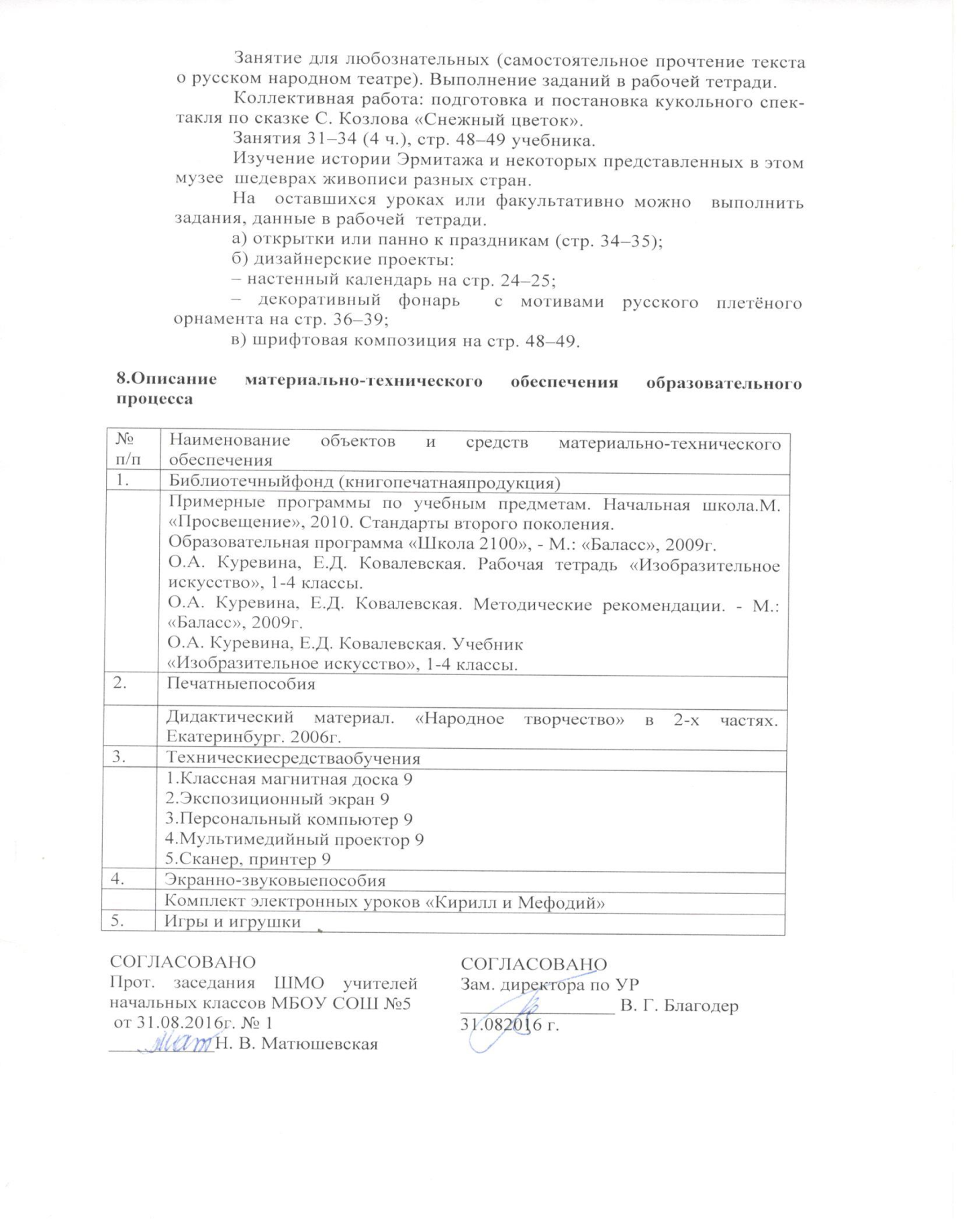 задания, данные в рабочей  тетради.а) открытки или панно к праздникам (стр. 34–35);б) дизайнерские проекты:– настенный календарь на стр. 24–25;– декоративный фонарь  с мотивами русского плетёного орнамента на стр. 36–39;в) шрифтовая композиция на стр. 48–49.8.Описание материально-технического обеспечения образовательного процесса;№ п/пНаименование объектов и средств материально-технического обеспечения1.Библиотечныйфонд (книгопечатнаяпродукция)Примерные программы по учебным предметам. Начальная школа.М. «Просвещение», 2010. Стандарты второго поколения.Образовательная программа «Школа 2100», - М.: «Баласс», 2009г.О.А. Куревина, Е.Д. Ковалевская. Рабочая тетрадь «Изобразительное искусство», 1-4 классы.О.А. Куревина, Е.Д. Ковалевская. Методические рекомендации. - М.: «Баласс», 2009г.О.А. Куревина, Е.Д. Ковалевская. Учебник«Изобразительное искусство», 1-4 классы.2.ПечатныепособияДидактический материал. «Народное творчество» в 2-х частях. Екатеринбург. 2006г.3.Техническиесредстваобучения1.Классная магнитная доска 92.Экспозиционный экран 93.Персональный компьютер 94.Мультимедийный проектор 95.Сканер, принтер 94.Экранно-звуковыепособияКомплект электронных уроков «Кирилл и Мефодий»5.Игры и игрушкиСОГЛАСОВАНОПрот. заседания ШМО учителей начальных классов МБОУ СОШ №5 от 31.08.2016г. № 1___________Н. В. МатюшевскаяСОГЛАСОВАНОЗам. директора по УР________________ В. Г. Благодер31.082016 г.